ДНЕВНИК ПРАКТИЧЕСКОЙ ПОДГОТОВКИ ОРДИНАТОРАФ.И.О. ______________________________________________________________________Специальность:31.08.42 НеврологияГод обучения: 1 год / 2 год База практики: _______________________________________________________________(название медицинской организации)Руководитель практики НИИ МПС: _________________________________________(Ф.И.О., должность, звание) Начало ординатуры 							Окончание ординатуры«01» сентября 20       г.						«31» августа 20           г.Красноярск Дневник предназначен для контроля практической деятельности ординатора на клинических базах и составлен согласно учебному плану и в соответствии с федеральными государственными образовательными стандартами.Правила ведения дневникаДневник ординатора является документом, определяющим объём выполненной практической работы и заполняется на основании фактически выполненной работы.Дневник заполняется согласно индивидуальному графику практической подготовки ординатора. Дневник подписывается руководителем (заведующим) на базе прохождения практики и заверяется печатью организации.В дневнике обязательно фиксируются: выполненные манипуляции, изученная литература, посещенные конференции, дежурства, санитарно-просветительская работа и др.Итоговым результатом освоения цикла практической подготовки является заполненная история болезни (тематический больной). История болезни сдается для оценивания руководителю практической подготовки НИИ МПС. Выставляется оценка и подпись руководителя практики по институту. После каждого цикла практической подготовки ординатор обязан получить характеристику, подписанную руководителем (заведующим) на базе прохождения практики и заверенную печатью организации.Дневник является обязательным документом для представления комиссии при сдаче ГИА.РАБОТА НА БАЗЕ ПРАКТИЧЕСКОЙ ПОДГОТОВКИНазвание цикла______________________________________________________________ (согласно графику практической подготовки)База практики: ______________________________________________________________(название медицинской организации)Отделение:__________________________________________________________________Сроки прохождения__________________________________________________________(согласно графику практической подготовки)Руководитель/заведующий отделением _______________________________________							(Ф.И.О.)Перечень курируемых пациентовВ таблицу вносим всех пациентов с которыми вы работали, Фамилию Имя Отчество указываем аббревиатурой ( Петрова Ангелина Юрьевна – П.А.Ю.). Врач в своей работе руководствуется: Профессиональным стандартом «врач-невролог» приказ № 51н от 19 января 2019 г. Порядками оказания медицинской помощи пациентам при заболеваниях и (или) состояниях нервной системы;Стандартами первичной специализированной медико-санитарной помощи, стандарты специализированной, в том числе высокотехнологичной, медицинской помощи пациентам при заболеваниях и (или) состояниях нервной системы;Клиническими рекомендациями (протоколы лечения) по вопросам оказания медицинской помощи пациентам при заболеваниях и (или) состояниях нервной системы;Перечень практических умений и навыков по специальности (уровень выполнения):I	–	теоретически ориентируется по данному вопросу.II	–	может использовать приобретенные навыки под руководством специалиста.III	–	может самостоятельно применять приобретенные навыки.С врачами обсуждены манипуляции:Конференции, научные общества, симпозиумы, клинические разборы, семинары, посещенные в течение циклаЗаведующий отделением Ф.И.О.____________ /________________ (подпись)Печать организации НАУЧНО-ИССЛЕДОВАТЕЛЬСКИЙ ИНСТИТУТ МЕДИЦИНСКИХ ПРОБЛЕМ СЕВЕРАФедерального государственного бюджетного научного учреждения«Федеральный исследовательский центр «Красноярский научный центр Сибирского отделения Российской академии наук»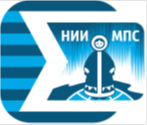 № п/пФ И О пациента, возрастили № истории болезниДиагноз12345678910111213n№Трудовые действия и умения Трудовые действия и умения Кол-воКол-воКол-во№Трудовые действия и умения Трудовые действия и умения IIIIIIПроведение обследования.Проведение обследования.Проведение обследования.Проведение обследования.Проведение обследования.Проведение обследования.1Осуществлял (а) сбор жалоб, анамнеза у пациентов (их законных представителей) при заболеваниях / состояниях нервной системы (НС).Осуществлял (а) сбор жалоб, анамнеза у пациентов (их законных представителей) при заболеваниях / состояниях нервной системы (НС).2Осуществлял (а) осмотр пациентов при заболеваниях / состояниях НС (внешний осмотр, пальпация, аускультация, измерение артериального давления, пульса, температуры).Осуществлял (а) осмотр пациентов при заболеваниях / состояниях НС (внешний осмотр, пальпация, аускультация, измерение артериального давления, пульса, температуры).3Осуществлял (а) исследование и интерпретацию неврологического статус, в том числе: -оценивал(а) уровень сознания (ясное, оглушение, сопор, кома, делирий);-оценивал (а) общемозговые симптомы (уровень контакта с пациентом, ориентировка в месте, времени, собственной личности);-оценивал (а) менингеальные симптомы (ригидность мышц шеи, симптомы Кернига, Брудзинского, Бехтерева);-оценивал (а) функции черепных нервов (выявлять нарушения обоняния, оценивать изменения остроты зрения и полей зрения, оценивать фотореакции, исследовать объем движений глазных яблок, выявлять анизокорию, диплопию, страбизм, ограничение взора, корковый и стволовой парез взора, выявлять признаки нарушения чувствительности на лице периферический  ( ядерное поражение, поражение корешка, ветви нерва) и/или центральный тип, нарушения жевания, оценивать функции мимических мышц и выявлять центральный и периферический тип поражения мимических мышц; оценивать функции слезной железы, выявлять гиперакузию, нарушение вкуса на передней 2/3 языка, выявлять признаки поражения вестибуло-кохлеарного нерва, оценивать нистагм, вестибулярное и невестибулярное головокружение, снижение слуха, оценивать функции каудальной группы черепных нервов, оценивать подвижность мягкого неба, глоточного рефлекса, глотания, фонацию, вкусовую функцию на задней 1/3 языка );-выявлял (а) наличие вегетативных нарушений; -оценивал (а) силу мышц, которые участвуют в поднимании плеч, повороте головы в стороны;-оценивал (а)  четкость речи пациента, выявлять нарушения артикуляции, атрофии мышц языка и нарушение движений языка;-выявлял (а) альтернирующие синдромы, бульбарный и псевдобульбарный синдром;-выявлял (а) и оценивал симптомы орального автоматизма;-исследовал (а) произвольные движения, оценивал объем и силу движений;-выявлял(а) нарушения мышечного тонуса;-вызывал (а) и оценивал(а) глубокие и поверхностные рефлексы; -вызывал (а) патологические пирамидные рефлексы, защитные спинальные рефлексы, клонусы, синкинезии;-оценивал (а) мышечные атрофии, фибрилляции и фасцикуляции; -исследовал (а) чувствительность (поверхностную, глубокую);-выявлял (а) невральные, корешковые, сегментарные, спинальные, проводниковые (спинальные или церебральные) и корковые расстройства чувствительности; -выявлял (а) симптомы натяжения нервных стволов и корешков;-оценивал (а) координацию движений; -оценивал (а)  выполнение координаторных проб; -оценивал (а) ходьбу;-исследовал (а)  равновесие в покое;-выявлял (а) основные симптомы атаксии; -оценивал (а) высшие корковые функции ( речь, гнозис, праксис, чтение, письмо, счет, память, внимание, интеллект) и их расстройства;-выявлял (а) вегетативные нарушения, нарушения терморегуляции, потоотделения, трофические расстройства, нарушения тазовых функцийОсуществлял (а) исследование и интерпретацию неврологического статус, в том числе: -оценивал(а) уровень сознания (ясное, оглушение, сопор, кома, делирий);-оценивал (а) общемозговые симптомы (уровень контакта с пациентом, ориентировка в месте, времени, собственной личности);-оценивал (а) менингеальные симптомы (ригидность мышц шеи, симптомы Кернига, Брудзинского, Бехтерева);-оценивал (а) функции черепных нервов (выявлять нарушения обоняния, оценивать изменения остроты зрения и полей зрения, оценивать фотореакции, исследовать объем движений глазных яблок, выявлять анизокорию, диплопию, страбизм, ограничение взора, корковый и стволовой парез взора, выявлять признаки нарушения чувствительности на лице периферический  ( ядерное поражение, поражение корешка, ветви нерва) и/или центральный тип, нарушения жевания, оценивать функции мимических мышц и выявлять центральный и периферический тип поражения мимических мышц; оценивать функции слезной железы, выявлять гиперакузию, нарушение вкуса на передней 2/3 языка, выявлять признаки поражения вестибуло-кохлеарного нерва, оценивать нистагм, вестибулярное и невестибулярное головокружение, снижение слуха, оценивать функции каудальной группы черепных нервов, оценивать подвижность мягкого неба, глоточного рефлекса, глотания, фонацию, вкусовую функцию на задней 1/3 языка );-выявлял (а) наличие вегетативных нарушений; -оценивал (а) силу мышц, которые участвуют в поднимании плеч, повороте головы в стороны;-оценивал (а)  четкость речи пациента, выявлять нарушения артикуляции, атрофии мышц языка и нарушение движений языка;-выявлял (а) альтернирующие синдромы, бульбарный и псевдобульбарный синдром;-выявлял (а) и оценивал симптомы орального автоматизма;-исследовал (а) произвольные движения, оценивал объем и силу движений;-выявлял(а) нарушения мышечного тонуса;-вызывал (а) и оценивал(а) глубокие и поверхностные рефлексы; -вызывал (а) патологические пирамидные рефлексы, защитные спинальные рефлексы, клонусы, синкинезии;-оценивал (а) мышечные атрофии, фибрилляции и фасцикуляции; -исследовал (а) чувствительность (поверхностную, глубокую);-выявлял (а) невральные, корешковые, сегментарные, спинальные, проводниковые (спинальные или церебральные) и корковые расстройства чувствительности; -выявлял (а) симптомы натяжения нервных стволов и корешков;-оценивал (а) координацию движений; -оценивал (а)  выполнение координаторных проб; -оценивал (а) ходьбу;-исследовал (а)  равновесие в покое;-выявлял (а) основные симптомы атаксии; -оценивал (а) высшие корковые функции ( речь, гнозис, праксис, чтение, письмо, счет, память, внимание, интеллект) и их расстройства;-выявлял (а) вегетативные нарушения, нарушения терморегуляции, потоотделения, трофические расстройства, нарушения тазовых функций4Формулировал (а) предварительного диагноз.Формулировал (а) предварительного диагноз.5Составлял (а) и обосновывал (а) план и объем лабораторных и инструментальных обследований пациентов при заболеваниях / состояниях НС.Составлял (а) и обосновывал (а) план и объем лабораторных и инструментальных обследований пациентов при заболеваниях / состояниях НС.6Обосновывал (а) необходимость направления и направлял(а)пациентов при заболеваниях/состояниях НС на консультацию к врачам-специалистам в соответствии с действующими порядками оказания медицинской помощи, клиническими рекомендациями (протоколами лечения).Обосновывал (а) необходимость направления и направлял(а)пациентов при заболеваниях/состояниях НС на консультацию к врачам-специалистам в соответствии с действующими порядками оказания медицинской помощи, клиническими рекомендациями (протоколами лечения).7Выявлял (а) клинические симптомы и синдромы у пациентов при заболеваниях/состояниях НС.Выявлял (а) клинические симптомы и синдромы у пациентов при заболеваниях/состояниях НС.8Устанавливал (а) синдромологический и топический диагноз у пациентов при заболеваниях/состояниях НС.Устанавливал (а) синдромологический и топический диагноз у пациентов при заболеваниях/состояниях НС.9Производил (а) дифференциальную диагностику пациентам при заболеваниях/состояниях нервной системы.Производил (а) дифференциальную диагностику пациентам при заболеваниях/состояниях нервной системы.10Устанавливал (а) диагноз с учетом действующей МКБ.Устанавливал (а) диагноз с учетом действующей МКБ.Назначение лечения.Назначение лечения.Назначение лечения.Назначение лечения.Назначение лечения.Назначение лечения.11Разрабатывал (а) план лечения пациентов при заболеваниях/состояниях НС , в соответствии с действующими клиническими рекомендациями, порядками мед. помощи, с учетом стандартов оказания мед. помощи.Разрабатывал (а) план лечения пациентов при заболеваниях/состояниях НС , в соответствии с действующими клиническими рекомендациями, порядками мед. помощи, с учетом стандартов оказания мед. помощи.12Назначал (а) лекарственные препараты, медицинские изделия и лечебное питание пациентам при заболеваниях /состояниях НС.Назначал (а) лекарственные препараты, медицинские изделия и лечебное питание пациентам при заболеваниях /состояниях НС.13Применял (а) современные методы лечения следующих заболеваний нервной системы:Применял (а) современные методы лечения следующих заболеваний нервной системы:-коматозные состояния и другие нарушения сознания-коматозные состояния и другие нарушения сознания-острые сосудистые заболевания головного и спинного мозга;-острые сосудистые заболевания головного и спинного мозга;-хроническая ишемия головного мозга;-хроническая ишемия головного мозга;-деменции и когнитивные расстройства; -деменции и когнитивные расстройства; -эпилепсия, синкопальные состояния; -эпилепсия, синкопальные состояния; -головные боли (первичные, вторичные);-головные боли (первичные, вторичные);-демиелинизирующие заболевания; -демиелинизирующие заболевания; -инфекционные заболевания нервной системы;-инфекционные заболевания нервной системы;-опухоли нервной системы; -опухоли нервной системы; -черепно-мозговая и спинальная травмы;-черепно-мозговая и спинальная травмы;-травмы периферических нервов; -травмы периферических нервов; -нервно-мышечные заболевания;-нервно-мышечные заболевания;-заболевания периферической нервной системы (дорсопатии, болевые синдромы);-заболевания периферической нервной системы (дорсопатии, болевые синдромы);-метаболические расстройства и интоксикации нервной системы; -метаболические расстройства и интоксикации нервной системы; -паразитарные заболевания нервной системы; -паразитарные заболевания нервной системы; -дегенеративные заболевания нервной системы;-дегенеративные заболевания нервной системы;-экстрапирамидные заболевания;-экстрапирамидные заболевания;-патология вегетативной нервной системы;-патология вегетативной нервной системы;14Оценивал (а) эффективность и безопасность применения лекарственных препаратов, медицинских изделий и лечебного питания у пациентов при заболеваниях / состояниях НС.Оценивал (а) эффективность и безопасность применения лекарственных препаратов, медицинских изделий и лечебного питания у пациентов при заболеваниях / состояниях НС.15Осуществлял (а) предотвращение или устранение осложнений, побочных действий, нежелательных реакций, в том числе серьезные и непредвиденные, возникшие в результате диагностических или лечебных манипуляций, применения лекарственных изделий, лечебного питания.Осуществлял (а) предотвращение или устранение осложнений, побочных действий, нежелательных реакций, в том числе серьезные и непредвиденные, возникшие в результате диагностических или лечебных манипуляций, применения лекарственных изделий, лечебного питания.16Проводил (а) мониторинг заболеваний/состояний НС, корректировка плана лечения в зависимости от особенностей течения.Проводил (а) мониторинг заболеваний/состояний НС, корректировка плана лечения в зависимости от особенностей течения.17Применял (а) медицинские изделия , в соответствии с действующими клиническими рекомендациями, порядками мед. помощи, с учетом стандартов оказания мед. помощи.Применял (а) медицинские изделия , в соответствии с действующими клиническими рекомендациями, порядками мед. помощи, с учетом стандартов оказания мед. помощи.18Осуществлял (а) назначение физиотерапевтических методов, рефлексотерапии, лечебной физкультуры, массажа, мануальной терапии пациентам при заболеваниях/состояниях НС.Осуществлял (а) назначение физиотерапевтических методов, рефлексотерапии, лечебной физкультуры, массажа, мануальной терапии пациентам при заболеваниях/состояниях НС.Проведение и контроль эффективности медицинской реабилитации.Проведение и контроль эффективности медицинской реабилитации.Проведение и контроль эффективности медицинской реабилитации.Проведение и контроль эффективности медицинской реабилитации.Проведение и контроль эффективности медицинской реабилитации.Проведение и контроль эффективности медицинской реабилитации.19Определял (а) медицинские показания для проведения мероприятий медицинской реабилитации пациентам при заболеваниях / состояниях НС в том числе при реализации индивидуальной программы реабилитации или абилитации инвалидов.Определял (а) медицинские показания для проведения мероприятий медицинской реабилитации пациентам при заболеваниях / состояниях НС в том числе при реализации индивидуальной программы реабилитации или абилитации инвалидов.20Определял (а) медицинские показания для направления пациентов при заболеваниях/состояниях НС к врачам-специалистам для назначения и проведения мероприятий по медицинской реабилитации и санаторно-курортному лечению, в том числе при реализации индивидуальной программы реабилитации или абилитации инвалидов.Определял (а) медицинские показания для направления пациентов при заболеваниях/состояниях НС к врачам-специалистам для назначения и проведения мероприятий по медицинской реабилитации и санаторно-курортному лечению, в том числе при реализации индивидуальной программы реабилитации или абилитации инвалидов.21Определял (а) медицинские показания для направления пациентов, имеющих стойкое нарушение функций организма, обусловленное заболеваниями/состояниями НС, для прохождения медико-социальной экспертизы.Определял (а) медицинские показания для направления пациентов, имеющих стойкое нарушение функций организма, обусловленное заболеваниями/состояниями НС, для прохождения медико-социальной экспертизы.22Разрабатывал (а) план реабилитационных мероприятий у пациентов при заболеваниях/состояниях НС, в том числе при реализации индивидуальной программы реабилитации или абилитации инвалидов.Разрабатывал (а) план реабилитационных мероприятий у пациентов при заболеваниях/состояниях НС, в том числе при реализации индивидуальной программы реабилитации или абилитации инвалидов.23Проводил (а) мероприятия медицинской реабилитации пациентов при заболеваниях/состояниях НС, в том числе при реализации индивидуальной программы реабилитации или абилитации инвалидов.Проводил (а) мероприятия медицинской реабилитации пациентов при заболеваниях/состояниях НС, в том числе при реализации индивидуальной программы реабилитации или абилитации инвалидов.24Оценивал (а) эффективность и безопасность мероприятий медицинской реабилитации пациентов при заболеваниях/состояниях НС, в том числе при реализации программы реабилитации или абилитации инвалидов.Оценивал (а) эффективность и безопасность мероприятий медицинской реабилитации пациентов при заболеваниях/состояниях НС, в том числе при реализации программы реабилитации или абилитации инвалидов.25Выявлял (а) эмоциональные расстройства и выполнял их коррекцию у пациентов при заболеваниях/ состояниях нервной системы на всем протяжении выполнения реабилитационных программ.Выявлял (а) эмоциональные расстройства и выполнял их коррекцию у пациентов при заболеваниях/ состояниях нервной системы на всем протяжении выполнения реабилитационных программ.26Осуществлял профилактические мероприятия по предупреждению возникновения наиболее часто встречающихся осложнений (пролежни, тромбоэмболические осложнения) у пациентов с ограниченными двигательными возможностями.Осуществлял профилактические мероприятия по предупреждению возникновения наиболее часто встречающихся осложнений (пролежни, тромбоэмболические осложнения) у пациентов с ограниченными двигательными возможностями.27Предусматривал (а) возможные осложнения и осуществлять их профилактику.Предусматривал (а) возможные осложнения и осуществлять их профилактику.Проведение и контроль эффективности мероприятий по первичной и вторичной профилактике заболеваний.Проведение и контроль эффективности мероприятий по первичной и вторичной профилактике заболеваний.Проведение и контроль эффективности мероприятий по первичной и вторичной профилактике заболеваний.Проведение и контроль эффективности мероприятий по первичной и вторичной профилактике заболеваний.Проведение и контроль эффективности мероприятий по первичной и вторичной профилактике заболеваний.Проведение и контроль эффективности мероприятий по первичной и вторичной профилактике заболеваний.28Проводил (а) медицинские осмотры с учетом возраста, состояния здоровья, профессии в соответствии с нормативными правовыми актами.Проводил (а) медицинские осмотры с учетом возраста, состояния здоровья, профессии в соответствии с нормативными правовыми актами.29Проводил (а) диспансеризацию населения с целью раннего выявления хронических заболеваний /состояний НС, основных факторов риска их развития.Проводил (а) диспансеризацию населения с целью раннего выявления хронических заболеваний /состояний НС, основных факторов риска их развития.30Осуществлял (а) диспансерное наблюдение пациентов с выявленными хроническими заболеваниями/состояниями НС.Осуществлял (а) диспансерное наблюдение пациентов с выявленными хроническими заболеваниями/состояниями НС.31Осуществлял (а) санитарно-просветительную работу по формированию здорового образа жизни, профилактике заболеваний НС.Осуществлял (а) санитарно-просветительную работу по формированию здорового образа жизни, профилактике заболеваний НС.32Разрабатывал (а) и реализовывал (а) программы формирования здорового образа жизни, в том числе программы снижения потребления алкоголя и табака, предупреждения и борьбы с немедицинским потреблением наркотических средств и психотропных веществ.Разрабатывал (а) и реализовывал (а) программы формирования здорового образа жизни, в том числе программы снижения потребления алкоголя и табака, предупреждения и борьбы с немедицинским потреблением наркотических средств и психотропных веществ.33Осуществлял (а) проведение профилактических мероприятий по предупреждению возникновения наиболее часто встречающихся заболеваний/состояний нервной системы, в том числе:Осуществлял (а) проведение профилактических мероприятий по предупреждению возникновения наиболее часто встречающихся заболеваний/состояний нервной системы, в том числе:33-проведение первичной и вторичной профилактики сосудистых заболеваний головного мозга;-проведение первичной и вторичной профилактики сосудистых заболеваний головного мозга;33-профилактика прогрессирования когнитивных нарушений; -профилактика прогрессирования когнитивных нарушений; 33-проведение профилактики болевых синдромов в спине;-проведение профилактики болевых синдромов в спине;33-профилактика мигрени.-профилактика мигрени.34Определял (а) медицинские показания к введению ограничительных мероприятий (карантина) и показания для направления к врачу-специалисту.Определял (а) медицинские показания к введению ограничительных мероприятий (карантина) и показания для направления к врачу-специалисту.35Проводил (а) санитарно-противоэпидемические мероприятия в случае возникновения очага инфекции.Проводил (а) санитарно-противоэпидемические мероприятия в случае возникновения очага инфекции.Оказание паллиативной медицинской помощи.Оказание паллиативной медицинской помощи.Оказание паллиативной медицинской помощи.Оказание паллиативной медицинской помощи.Оказание паллиативной медицинской помощи.Оказание паллиативной медицинской помощи.36Оценивал (а)тяжесть состояния пациента с заболеванием / состоянием НС, получающим паллиативную медицинскую помощь.37Разрабатывал (а) индивидуальный план оказания паллиативной медицинской помощи пациентам с учетом тяжести состояния, прогноза заболевания, выраженности болевого синдрома, тягостных симптомов, социального положения, а также индивидуальных потребностей пациента;38Определял (а) медицинские показания для направления пациентов при заболеваниях /состояниях НС в медицинские организации, оказывающие паллиативную медицинскую помощь населению, для назначения необходимого лечения, направленного на облегчение тяжелых проявлений заболевания, в целях улучшения качества жизни.39Оценивал интенсивность и характер болевого синдрома с использованием шкал оценки боли пациентов при заболеваниях/состояниях НС.40Обосновывал (а) и назначал (а) схему, план и тактику ведения пациента с заболеванием/состоянием НС, получающего паллиативную медицинскую помощь.41Осуществлял (а) консультирование родственников пациента по навыкам и организации индивидуального ухода за пациентом при заболеваниях/состояниях нервной системы, получающим паллиативную медицинскую помощь.42Участвовал (а) в решении этических вопросов, помощь в решении юридических вопросов, возникающих в связи с тяжелой болезнью и приближением смерти.Проведение медицинских освидетельствований и медицинских экспертиз в отношении пациентов:Проведение медицинских освидетельствований и медицинских экспертиз в отношении пациентов:Проведение медицинских освидетельствований и медицинских экспертиз в отношении пациентов:Проведение медицинских освидетельствований и медицинских экспертиз в отношении пациентов:Проведение медицинских освидетельствований и медицинских экспертиз в отношении пациентов:Проведение медицинских освидетельствований и медицинских экспертиз в отношении пациентов:43Проводил (а) отдельные виды медицинских освидетельствований, предварительных и периодических медицинских осмотров.44Выносил (а) медицинские заключения по результатам медицинского освидетельствования, предварительных и периодических медицинских осмотров в части, касающейся наличия/отсутствия заболеваний/состояний НС.45Осуществлял (а) проведение экспертизы временной нетрудоспособности пациентов при заболеваниях/состояниях, последствиями травм или дефектами НС,46Подготавливал (а)необходимую медицинскую документацию для осуществления медико-социальной экспертизы пациентов при заболеваниях /состояниях НС в федеральных государственных учреждениях медико-социальной экспертизы.47Определял (а) медицинские показания и направлял (а) пациентов, имеющих стойкое нарушение функции организма, обусловленное заболеваниями/состояниями, последствиями травм или дефектами НС, на прохождение медико-социальной экспертизы.48Определять наличие медицинских противопоказаний, показаний, ограничений к управлению транспортным средством, заболеваний, при наличии которых противопоказано владение оружием, в части, касающейся заболеваний /состояний НС.Проведение анализа медико-статистической информации, ведение медицинской документации.Проведение анализа медико-статистической информации, ведение медицинской документации.Проведение анализа медико-статистической информации, ведение медицинской документации.Проведение анализа медико-статистической информации, ведение медицинской документации.Проведение анализа медико-статистической информации, ведение медицинской документации.Проведение анализа медико-статистической информации, ведение медицинской документации.49Оформлял (а) и соблюдал (а) требования к оформлению медицинской документации, предусмотренную законодательством Российской Федерации.50Использовал (а) информационные системы в сфере здравоохранения и информационно-телекоммуникационную сеть "Интернет"51Вел (а) медицинскую документацию, в том числе в форме электронного документа, и контролировал (а) качество ее ведения.52Производил (а) анализ медико-статистических показателей заболеваемости, инвалидности для оценки здоровья прикрепленного населения.53Осуществлял (а) контроль выполнения должностных обязанностей находящимся в распоряжении медицинским персоналом.54Обеспечивал(а) внутренний контроль качества и безопасности медицинской деятельности. 55Составлял (а) план работы и отчет о своей работе.Оказание медицинской помощи в экстренной форме.Оказание медицинской помощи в экстренной форме.Оказание медицинской помощи в экстренной форме.Оказание медицинской помощи в экстренной форме.Оказание медицинской помощи в экстренной форме.Оказание медицинской помощи в экстренной форме.56Распознавал (а) состояния, требующие оказания медицинской помощи в экстренной форме, в том числе клинические признаки внезапного прекращения кровообращения и дыхания.57Осуществлял (а) оказание экстренной медицинской помощи в экстренной форме пациентам при состояниях, представляющих угрозу жизни пациентов, в том числе клинической смерти ( остановка жизненно важных функций организма человека (кровообращения/ дыхания).58Выполнял (а) мероприятия базовой сердечно-легочной реанимации в сочетании с электроимпульсной терапией (дефибрилляцией).59Оказывал (а) экстренную медицинскую помощь при внезапных заболеваниях и состояниях с признаками угрозы жизни лицам с болезнями почек/нарушениями функции почек, в том числе при остром почечном повреждении, а также реципиентам трансплантированной почки.60Применял(а) лекарственные препараты и медицинские изделия при оказании медицинской помощи в экстренной форме.61Определяла (а) медицинские показания для оказания скорой, в том числе скорой специализированной, медицинской помощи пациентам при заболеваниях /состояниях нервной системы№п/пНаименование12nДатаТемаУчастие (присутствие, доклад, демонстрация больного и пр.)Общество неврологов.ПрисутствиеРациональная фармакотерапия боли. Выступлениеn